WRZESIEŃ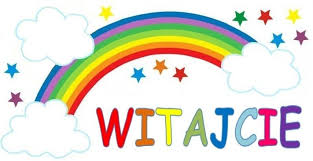 Tematyka kompleksowa:Witajcie w przedszkolu.Jestem przedszkolakiem.Bezpieczne droga do przedszkola.Nadeszła jesień.W miesiącu wrześniu :● Poznajemy nowych kolegów i koleżanki, staramy się zapamiętać ich imiona● Poznajemy naszą salę, zabawki, łazienkę, szatnię, sale innych grup oraz ogród przedszkolny● Uczymy się samodzielności w czasie spożywania posiłków oraz załatwiania potrzeb fizjologicznych i czynności higienicznych w łazience ● Uczymy się zgodnej zabawy, odkładamy zabawki na swoje miejsce● Wskazujemy i nazywamy części ciała● Rozpoznajemy i nazywamy kolory tj. czerwony, niebieski, zielony, żółty● Uczymy się tańca Biedroneczek● Robimy z masy solnej wałek oraz kulę●  Słuchamy wierszy, opowiadań, bajek● Uczymy się bezpiecznego przechodzenia przez ulicę, rozpoznajemy znak przejścia dla pieszych● Segregujemy dary jesieni● Rysujemy, malujemy, śpiewamy i tańczymy.